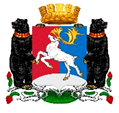 КАМЧАТСКИЙ КРАЙСОВЕТ ДЕПУТАТОВГОРОДСКОГО ОКРУГА «ПОСЕЛОК ПАЛАНА»(8-ой созыв)«24»  ноября    2022 г.		                                                                      пгт. Паланадевятая очередная сессия Совета депутатовРЕШЕНИЕ № 66-р/08-22Рассмотрев проект нормативно-правового акта «Порядок предоставления жилых помещений специализированного жилищного фонда в городском округе «поселок Палана», внесенный Главой городского округа «поселок Палана» И.О. Щербаковым, руководствуясь Уставом городского округа «поселок Палана», Совет депутатов городского округа «поселок Палана»РЕШИЛ:1. Принять нормативно-правовой акт «Порядок предоставления жилых помещений специализированного жилищного фонда в городском округе «поселок Палана».2. Направить принятый нормативно-правовой акт Главе городского округа «поселок Палана» для подписания и обнародования.3. Настоящее решение вступает в силу со дня его обнародования в установленных Уставом городского округа «поселок Палана» местах.НОРМАТИВНЫЙ ПРАВОВОЙ АКТ № 21-НПА/08-22 Порядок предоставления жилых помещений специализированного жилищного фонда в городском округе «поселок Палана»  (Принят решением Совета депутатов городского округа «поселок Палана» от  «24» ноября 2022 года № 66-р/08-22)1. Общие положения1.1. Настоящий Порядок предоставления жилых помещений муниципального специализированного жилищного фонда в городском округе «поселок Палана» (далее - Порядок) разработан в соответствии с Гражданским кодексом Российской Федерации, Жилищным кодексом Российской Федерации, Федеральным законом от 06.10.2003 № 131-ФЗ «Об общих принципах организации местного самоуправления в Российской Федерации».1.2. Настоящий Порядок устанавливает порядок предоставления служебных жилых помещений, жилых помещений в общежитиях, жилых помещений маневренного фонда в городском округе «поселок Палана» (далее – городской округ).1.3. Жилые помещения муниципального специализированного жилищного фонда, принадлежащие на праве собственности городскому округу, предназначаются для временного проживания граждан и предоставляются гражданам, не обеспеченным жилыми помещениями в городском округе, в соответствии с Жилищным кодексом Российской Федерации.Граждане, совершившие действия по отчуждению жилого помещения (доли в праве общей долевой собственности на жилое помещение), в результате которых они могут быть признаны нуждающимися в жилых помещениях специализированного жилищного фонда, принимаются на учет в качестве нуждающихся в жилых помещениях специализированного жилищного фонда не ранее чем через 5 лет со дня совершения указанных действий (за исключением жилых помещений в общежитиях).1.4. К жилым помещениям муниципального специализированного жилищного фонда городского округа (далее - специализированный жилищный фонд) относятся:1.4.1 служебные жилые помещения;1.4.2 жилые помещения в общежитиях;1.4.3 жилые помещения маневренного фонда;1.4.4 жилые помещения для детей-сирот и детей, оставшихся без попечения родителей.1.5. Комитет по управлению муниципальным имуществом городского округа «посёлок Палана» (далее КУМИ пгт. Палана) осуществляет:	1.5.1 подготовку документов для отнесения жилых помещений к определенному виду жилых помещений специализированного жилищного фонда;	1.5.2 учет жилых помещений специализированного жилищного фонда;	1.5.3 контроль за своевременным освобождением жилых помещений специализированного жилищного фонда;	1.5.4 прием и учет необходимых документов при распределении жилых помещений специализированного жилищного фонда;	1.5.5 подготовку договоров найма жилых помещений специализированного жилищного фонда;1.5.6 иные полномочия в сфере предоставления жилых помещений специализированного жилищного фонда.1.6. Граждане, в порядке, установленном настоящим Порядком, обращаются с заявлением о предоставлении жилого помещения специализированного жилищного фонда в Администрацию городского округа «поселок Палана» (далее Администрация).В заявлении в обязательном порядке указывается вид жилого помещения специализированного жилищного фонда, на которое претендует гражданин.1.7. К заявлению о предоставлении служебного жилого помещения либо жилого помещения в общежитии прилагаются следующие документы:1.7.1 ходатайство работодателя о предоставлении гражданину служебного жилого помещения либо жилого помещения в общежитии, ходатайство руководителя муниципального унитарного предприятия, муниципального учреждения, руководителя образовательного учреждения (его филиала) о предоставлении гражданину жилого помещения в общежитии;1.7.2 обязательство с места работы или службы об уведомлении об окончании срока трудовых отношений, службы;1.7.3 копия приказа о приеме на работу и копия трудового договора (контракта) (для работающих), правовой акт о назначении на выборную должность в органы местного самоуправления (в случае избрания на выборную должность);1.7.4 копия паспорта гражданина Российской Федерации или иного документа, удостоверяющего личность заявителя;1.7.5 документы, подтверждающие состав семьи;1.7.6 выписка из Единого государственного реестра недвижимости (далее - ЕГРН) о правах гражданина и членов его семьи на имеющиеся у них объекты недвижимого имущества на территории городского округа, в том числе на ранее существовавшие фамилию, имя, отчество в случае их изменения (при наличии), полученная не ранее, чем за 30 календарных дней до даты подачи заявления, а также документы, подтверждающие наличие либо отсутствие в собственности у гражданина и членов его семьи (кроме членов семьи, рожденных после 01.03.2000) объектов недвижимого имущества на территории городского округа, права на которые не зарегистрированы в ЕГРН, в том числе на ранее существовавшие фамилию, имя, отчество в случае их изменения;1.7.7 документ, подтверждающий приглашение в письменной форме гражданина из другого муниципального образования Камчатского края, другого региона Российской Федерации - для реализации абзаца третьего пункта 1.14 настоящего Порядка.1.8. К заявлению о предоставлении жилого помещения маневренного фонда прилагаются следующие документы:1.8.1 копия документа, удостоверяющего личность заявителя;1.8.2 документы, подтверждающие состав семьи;1.8.3 выписка из ЕГРН о правах гражданина и членов его семьи на имеющиеся у них объекты недвижимого имущества на территории городского округа, в том числе на ранее существовавшие фамилию, имя, отчество в случае их изменения (при наличии), полученная не ранее, чем за 30 календарных дней до даты подачи заявления, а также документы, подтверждающие наличие либо отсутствие в собственности у гражданина и членов его семьи (кроме членов семьи, рожденных после 01.03.2000) объектов недвижимого имущества на территории городского округа, права на которые не зарегистрированы в ЕГРН, в том числе на ранее существовавшие фамилию, имя, отчество в случае их изменения;1.8.4 договор социального найма жилого помещения - для граждан, указанных в подпункте 4.1.1 настоящего Порядка;1.8.5 документы, подтверждающие утрату жилого помещения в результате обращения взыскания на жилое помещение, которое было приобретено за счет кредита банка или иной кредитной организации либо средств целевого займа, предоставленного юридическим лицом на приобретение жилого помещения, и заложено в обеспечение возврата кредита или целевого займа - для граждан, указанных в подпункте 4.1.2 настоящего Порядка;1.8.6 заключение Межведомственной комиссии при Администрации городского округа «посёлок Палана» по признанию помещения жилым помещением, жилого помещения непригодным для проживания и многоквартирного дома аварийным и подлежащим сносу или реконструкции - для граждан, указанных в подпункте 4.1.3 и 4.1.4 настоящего Порядка;Документы, предусмотренные подпунктами 1.8.1 - 1.8.3 и 1.8.6 настоящего Порядка, представляются в Администрацию в течение 3 месяцев со дня заключения договора найма жилого помещения маневренного фонда гражданами, указанными в подпункте 4.1.3 настоящего Порядка.1.9. К заявлению о предоставлении жилого помещения для детей-сирот и детей, оставшихся без попечения родителей гражданин, включенный в план обеспечения жилыми помещениями детей-сирот и детей, оставшихся без попечения родителей, лиц из числа детей-сирот и детей, оставшихся без попечения родителей, на текущий год, сформированный Министерством социального благополучия и семейной политики Камчатского края, прилагаются следующие документы:1.9.1 копия документа, удостоверяющего личность заявителя;1.9.2 документы, подтверждающие состав семьи.1.10. На основании предоставленных документов КУМИ пгт. Палана в течение 30 дней со дня регистрации заявления на основании проведенной проверки:1.10.1 в случае обращения гражданина с заявлением о предоставлении служебного жилого помещения или жилого помещения в общежитии:- в течение семи рабочих дней проводит проверку сведений, изложенных в заявлении и прилагающихся к нему документах для принятия Порядка о предоставлении работнику жилого помещения;- уведомляет в письменном виде гражданина и работодателя об отказе в постановке на учет граждан, нуждающихся в предоставлении жилого помещения специализированного жилищного фонда, в случае непредставления документов, указанных в пункте 1.7 настоящего Порядка, либо отсутствия у заявителя правовых оснований для предоставления жилого помещения специализированного жилищного фонда, а также при выявлении факта совершения действий по отчуждению жилого помещения (доли в праве общей долевой собственности на жилое помещение) до истечения срока, указанного в абзаце втором пункта 1.3 настоящего Порядка (в случае обращения гражданина с заявлением о предоставлении служебного жилого помещения);- направляет на жилищно-бытовую комиссию при Администрации городского округа «посёлок Палана» (далее – Комиссия) для рассмотрения сведений о работнике и составе его семьи с приложением документов, предусмотренных пунктом 1.7 настоящего Порядка, а также заключение о наличии или отсутствии оснований для предоставления служебного жилого помещения или жилого помещения в общежитии;- на основании решения Комиссии издает распоряжение КУМИ пгт. Палана о предоставлении жилого помещения;- на основании распоряжения КУМИ пгт. Палана заключает договор найма служебного жилого помещения или жилого помещения в общежитии с работником.1.10.2 в случае обращения гражданина с заявлением о предоставлении жилого помещения маневренного фонда:- в течение трех рабочих дней проводит проверку сведений, изложенных в заявлении и прилагающихся к нему документах для принятия решения о предоставлении работнику жилого помещения;- уведомляет в письменном виде гражданина об отказе в предоставлении жилого помещения маневренного фонда при непредставлении документов, указанных в пункте 1.8 настоящего Порядка, за исключением случая, установленного абзацем седьмым пункта 1.8;- направляет на Комиссию для рассмотрения сведения о гражданине и составе его семьи с приложением документов, предусмотренных пунктом 1.8 настоящего Порядка, а также заключение о наличии или отсутствии оснований для предоставления жилого помещения маневренного фонда;- на основании решения Комиссии издает распоряжение КУМИ пгт. Палана о предоставлении жилого помещения;- на основании распоряжения КУМИ пгт. Палана заключает договор найма жилого помещения маневренного фонда.;1.10.3 в случае обращения гражданина с заявлением о предоставлении жилого помещения специализированного жилищного фонда для детей-сирот и детей, оставшихся без попечения родителей:- в течение пяти рабочих дней проверяет наличие оснований и документов, необходимых для принятия решения о предоставлении гражданину жилого помещения;	- подготавливает проект правового акта Администрации о предоставлении жилого помещения по договору найма;- на основании правового акта Администрации о предоставлении жилого помещения оформляет договор найма жилого помещения с гражданином.1.11. Граждане снимаются с учета нуждающихся в предоставлении жилых помещений специализированного жилищного фонда в случае:1.11.1 подачи ими в Администрацию заявления о снятии с учета нуждающихся в предоставлении жилых помещений специализированного жилищного фонда;1.11.2 утраты ими оснований, дающих им право на получение жилого помещения специализированного жилищного фонда;1.11.3 выявления в представленных ими документах в Администрации, не соответствующих действительности и послуживших основанием принятия на учет, а также неправомерных действий должностных лиц Администрации при решении вопроса о принятии на учет.1.12. Администрация издает постановление о снятии гражданина с учета нуждающихся в предоставлении жилых помещений специализированного жилищного фонда и в срок, не превышающий 5 рабочих дней со дня издания постановления, уведомляет гражданина и работодателя о снятии с учета.1.13. Учет граждан, нуждающихся в предоставлении жилых помещений специализированного жилищного фонда, ведется в КУМИ пгт. Палана по каждому виду специализированного жилищного фонда по форме согласно приложению к настоящему Решению.1.14. Решение о предоставлении служебного жилого помещения, жилого помещения в общежитии принимается исходя из даты принятия на учет,
за исключением случаев, предусмотренных пунктом 1.16 настоящего Порядка, абзацами третьим и четвертым настоящего пункта. Специалистам, в которых муниципальные учреждения образования, культуры, физической культуры и спорта испытывают недостаток, приглашенным руководителями указанных учреждений (Администрацией) в письменной форме из другого муниципального образования Камчатского края, другого региона Российской Федерации для работы в указанных учреждениях, жилые помещения специализированного жилищного фонда предоставляются вне очереди.Муниципальным служащим, имеющим стаж службы более 10 лет, а также работникам муниципальных унитарных предприятий, муниципальных учреждений, характер которых связан с обеспечением основной уставной деятельности, имеющим стаж работы в конкретном муниципальном унитарном предприятии, муниципальном учреждении более 10 лет, жилые помещения специализированного жилищного фонда предоставляются вне очереди.Гражданин уведомляется о принятом решении органом, принявшим решение о предоставлении ему жилого помещения специализированного жилищного фонда, в срок, не превышающий 3 дней со дня принятия такого решения.1.15. Жилые помещения специализированного жилищного фонда предоставляются нанимателям в состоянии, отвечающем установленным санитарным и техническим правилам и нормам, иным требованиям законодательства.1.16. В случае отказа гражданина от предоставляемого жилого помещения специализированного жилищного фонда данное жилое помещение предоставляется гражданину, состоящему на учете граждан, нуждающихся в предоставлении жилых помещений специализированного жилищного фонда, под следующим порядковым номером.2. Предоставление служебных жилых помещений2.1. Служебные жилые помещения предназначены для проживания граждан в связи с характером их трудовых отношений с органом местного самоуправления городского округа, муниципальным унитарным предприятием, муниципальным учреждением, в связи с прохождением службы, либо избранием на выборную должность в органы местного самоуправления городского округа.2.2. Служебные жилые помещения предоставляются гражданам в виде жилого дома, отдельной квартиры.Служебные жилые помещения предоставляются в размере не менее учетной нормы площади жилого помещения для отдельных квартир, но не более 18 квадратных метров общей площади жилого помещения на одного человека. Одиноко проживающему гражданину предоставляется однокомнатная квартира.2.3. Служебные жилые помещения предоставляются следующим категориям граждан:2.3.1 гражданам, замещающим должности муниципальной службы в органах местного самоуправления городского округа;2.3.2 работникам муниципальных унитарных предприятий, муниципальных учреждений;2.3.3 лицам, избранным на выборную должность в органы местного самоуправления городского округа.2.4. При предоставлении служебного жилого помещения с гражданином заключается договор найма служебного жилого помещения. В договор найма служебного жилого помещения включаются члены семьи нанимателя.2.5. Договор найма служебного жилого помещения заключается на срок трудовых отношений, прохождения службы либо замещения выборной должности или прохождения муниципальной службы.2.6. Прекращение трудовых отношений, увольнение со службы, прекращение пребывания на выборной должности являются основанием прекращения договора найма служебного жилого помещения.Руководитель соответствующего органа местного самоуправления, муниципального учреждения, муниципального унитарного предприятия уведомляет Администрацию о прекращении трудовых отношений, пребывания на выборной должности, увольнении со службы в течение 3 рабочих дней со дня наступления указанных событий.3. Предоставление жилых помещений в общежитиях3.1. Жилые помещения в общежитиях предоставляются гражданам на период их работы (службы) в органах местного самоуправления, муниципальных учреждениях, муниципальных унитарных предприятиях городского округа, обучения в образовательных учреждениях (их филиалах), расположенных на территории городского округа.3.2. Жилые помещения в общежитии предоставляются во временное пользование из расчета не менее 6 квадратных метров жилой площади на 1 человека.3.3. При предоставлении жилого помещения в общежитии с гражданином заключается договор найма жилого помещения в общежитии. В договор найма жилого помещения в общежитии включаются члены семьи нанимателя.3.4. Договор найма жилого помещения в общежитии заключается на период трудовых отношений, прохождения службы, обучения.3.5. Прекращение трудовых отношений, увольнение со службы, прекращение пребывания на выборной должности, окончание обучения являются основанием прекращения договора найма жилого помещения в общежитии.Руководитель соответствующего органа местного самоуправления, муниципального учреждения, муниципального унитарного предприятия уведомляет Администрацию о прекращении трудовых отношений, пребывания на выборной должности, увольнении со службы, окончании обучения в течении 3 рабочих дней со дня наступления указанных событий.3.6. Инвалидам и семьям, имеющим детей-инвалидов (далее – инвалид, инвалиды), с учетом состояния их здоровья и других заслуживающих внимания обстоятельств, осуществляется замена занимаемого ими жилого помещения в общежитии на другое жилое помещение в общежитии, равнозначное по площади ранее занимаемому жилому помещению.Инвалид либо его представитель обращается в Администрацию с заявлением
о замене занимаемого жилого помещения в общежитии на другое жилое помещение в общежитии. К заявлению прилагаются:- паспорт гражданина Российской Федерации или иной документ, удостоверяющий личность заявителя;- справка об инвалидности;- индивидуальная программа реабилитации инвалида, выданная в установленном законом порядке (при наличии);- документ, подтверждающий полномочия представителя (в случае подачи заявления представителем инвалида);- документы, подтверждающие состав семьи ребенка инвалида (свидетельства о рождении, свидетельства о заключении брака, решения суда об усыновлении (удочерении), о признании членом семьи, иные документы) в случае подачи заявления 1 из членов семьи ребенка-инвалида);- документы, подтверждающие необходимость замены жилого помещения
в общежитии на иное жилое помещение в общежитии, отвечающее условиям, необходимым для проживания инвалида, исходя из состояния его здоровья и других заслуживающих внимания обстоятельств.Специалист Администрации при приеме документов изготавливает копии указанных документов, а оригиналы возвращает инвалиду или его представителю.По результатам рассмотрения заявления Администрацией принимается 1 из следующих решений:- о замене занимаемого жилого помещения в общежитии на другое жилое помещение в общежитии;- об отказе в замене занимаемого жилого помещения в общежитии
на другое жилое помещение в общежитии.Решение о замене занимаемого жилого помещения в общежитии на другое жилое помещение в общежитии принимается в срок, не превышающий 20 дней со дня регистрации заявления, в форме постановления Администрации. Уведомление о принятом решении направляется Администрацией инвалиду или его представителю в срок не позднее 3 дней со дня принятия решения о замене занимаемого жилого помещения в общежитии на другое жилое помещение в общежитии.Основанием для отказа в замене занимаемого жилого помещения в общежитии на другое жилое помещение в общежитии является представление заявителем неполного перечня прилагаемых к заявлению документов, указанных в настоящем пункте.Решение об отказе в замене занимаемого жилого помещения в общежитии на другое жилое помещение в общежитии принимается Администрацией в форме письма, которое должно содержать основание для такого отказа и в срок, не превышающий 20 дней со дня регистрации заявления в службе «одного окна», должно быть направлено инвалиду или его представителю.В случае отсутствия жилого помещения в общежитии, отвечающего условиям, необходимым для проживания инвалида, исходя из состояния его здоровья и других заслуживающих внимания обстоятельств, Администрация в срок, не превышающий
20 дней со дня регистрации заявления в службе «одного окна», издает приказ о постановке инвалида на учет нуждающихся в предоставлении жилых помещений специализированного жилищного фонда. Уведомление о постановке инвалида на учет нуждающихся в предоставлении жилых помещений специализированного жилищного фонда направляется Администрацией инвалиду или его представителю в срок не позднее 3 дней со дня издания приказа о постановке инвалида на учет нуждающихся в предоставлении жилых помещений специализированного жилищного фонда.Инвалид, принятый на учет нуждающихся в предоставлении жилых помещений специализированного жилищного фонда на основании, указанном
в настоящем пункте, при высвобождении жилого помещения, отвечающего условиям, необходимым для проживания инвалида, исходя из состояния его здоровья и других заслуживающих внимания обстоятельств, обеспечивается таким жилым помещением вне зависимости от даты постановки на учет нуждающихся в предоставлении жилых помещений специализированного жилищного фонда.4. Предоставление жилых помещений маневренного фонда4.1. Маневренный фонд - жилые помещения муниципального специализированного жилищного фонда, предназначенные для временного проживания:4.1.1 граждан, в связи с капитальным ремонтом или реконструкцией дома, в котором находятся жилые помещения, занимаемые ими по договору социального найма;4.1.2 граждан, утративших жилые помещения в результате обращения взыскания на эти жилые помещения, которые были приобретены за счет кредита банка или иной кредитной организации либо средств целевого займа, предоставленного юридическим лицом на приобретение жилого помещения, и заложены в обеспечение возврата кредита или целевого займа, если на момент обращения взыскания такие жилые помещения являются для них единственными;4.1.3 граждан, у которых единственные жилые помещения стали непригодными для проживания в результате чрезвычайных обстоятельств (авария, опасное природное явление, катастрофа, стихийное или иное бедствие, в том числе пожар);4.1.4 граждан, у которых жилые помещения стали непригодными для проживания в результате признания многоквартирного дома аварийным и подлежащим сносу или реконструкции;4.1.5 иных граждан в случаях, предусмотренных законодательством.4.2. Маневренный фонд имеет целевое назначение и используется в соответствии с пунктом 4.1 настоящего Порядка.4.3. Жилые помещения маневренного фонда предоставляются из расчета не менее 6 квадратных метров жилой площади на 1 человека.4.4. Переселение граждан из жилых помещений при проведении капитального ремонта или реконструкции жилого дома осуществляется путем предоставления проживающим в этих жилых помещениях гражданам жилых помещений маневренного фонда в случае, когда проведение капитального ремонта или реконструкции невозможно без освобождения жилых помещений.4.5. При предоставлении жилого помещения маневренного фонда с гражданином заключается договор найма жилого помещения маневренного фонда. В договор найма жилого помещения маневренного фонда включаются члены семьи, подлежащие заселению вместе с нанимателем.4.6. Договор найма жилого помещения маневренного фонда заключается на период:4.6.1 до завершения капитального ремонта или реконструкции дома, при заключении договора с гражданами, указанными в подпункте 4.1.1 настоящего Порядка;4.6.2 до завершения расчетов с гражданами, утратившими жилые помещения в результате обращения взыскания на них, после продажи жилых помещений, на которые было обращено взыскание, при заключении договора с гражданами, указанными в подпункте 4.1.2 настоящего Порядка;4.6.3 до завершения расчетов с гражданами, единственное жилое помещение которых стало непригодным для проживания в результате чрезвычайных обстоятельств, в порядке, предусмотренном действующим законодательством, либо до предоставления им жилых помещений государственного или муниципального жилищного фонда, при заключении договора с гражданами, указанными в подпункте 4.1.3 настоящего Порядка;4.6.4 до завершения расчетов с гражданами, указанными в подпункте 4.1.4 настоящего Порядка, либо до предоставления им жилых помещений, но не более чем на 2 года;4.6.5 установленный законодательством (при заключении договора с гражданами, указанными в пункте 4.1.5 настоящего Порядка).4.7. Истечение периода, на который заключен договор найма жилого помещения маневренного фонда, является основанием для прекращения данного договора.4.8. Основанием для расторжения договора найма жилого помещения маневренного фонда с гражданами, указанными в подпунктах 4.1.3 и 4.1.4 настоящего Порядка, является непредставление ими документов, предусмотренных пунктом 1.7 настоящего Порядка, в течение 3 месяцев со дня заключения договора найма жилого помещения маневренного фонда.4.9. Переселение граждан в жилые помещения маневренного фонда осуществляется не позднее 1 месяца со дня заключения договора найма жилого помещения маневренного фонда.5. Жилые помещения для детей-сирот и детей, оставшихся без попечения родителей5.1. Жилые помещения специализированного жилищного фонда для детей-сирот и детей, оставшихся без попечения родителей (далее - жилые помещения) предоставляются гражданам по договорам найма специализированных жилых помещений, благоустроенные применительно к условиям пгт. Палана, по нормам предоставления площади жилого помещения по договору социального найма, принятым на территории городского округа.5.2. Для принятия решения о предоставлении гражданину жилого помещения в Администрацию предоставляется заявление в письменной форме от гражданина, включенного в план обеспечения жилыми помещениями детей-сирот и детей, оставшихся без попечения родителей, лиц из числа детей-сирот и детей, оставшихся без попечения родителей, в текущем году, сформированный Министерством социального благополучия и семейной политики Камчатского края.5.3. Жилые помещения предоставляются гражданам по достижении ими возраста 18 лет, а также в случае приобретения ими полной дееспособности до достижения совершеннолетия.	5.4. Срок действия договора найма жилого помещения составляет пять лет.5.5. КУМИ пгт. Палана не позднее, чем за 30 календарных дней до дня окончания срока действия договора найма жилого помещения направляет гражданину уведомление о расторжении договора найма и заключении договора социального найма на соответствующее жилое помещение, за исключением случая, предусмотренного п. 5.7. настоящего Порядка.5.6. При отсутствии обстоятельств, свидетельствующих о необходимости оказания гражданам содействия в преодолении трудной жизненной ситуации, ККУМИ пгт. Палана не позднее чем за 15 календарных дней до дня окончания срока действия договора найма обязан принять решение об исключении жилого помещения из специализированного жилищного фонда и заключить с гражданином договор социального найма в отношении данного жилого помещения.5.7. В случае выявления органами местного самоуправления обстоятельств, свидетельствующих о необходимости оказания гражданам содействия в преодолении трудной жизненной ситуации, договор найма может быть заключен на новый пятилетний срок не более чем один раз по решению органа местного самоуправления.5.8. Уведомление о заключении с гражданином договора найма на новый пятилетний срок направляется гражданину КУМИ пгт. Палана не позднее чем за 30 календарных дней до дня окончания срока действия предыдущего договора найма жилого помещения.5.9. Оформление и заключение договоров найма жилого помещения на новый пятилетний срок с гражданами осуществляется КУМИ пгт. Палана не позднее чем за 15 календарных дней до дня окончания срока действия предыдущего договора найма жилого помещения.6. Заключительные положения6.1. Настоящий Порядок вступает в силу со дня его официального обнародования в установленных местах.6.1.1 К жилищным отношениям, возникшим до введения в действие настоящего Порядка, Порядок применяется в части тех прав и обязанностей, которые возникнут после введения его в действие, за исключением случая, предусмотренного в подпункте 6.1.2 настоящего Порядка.6.1.2 Граждане, подавшие документы на имя Главы городского округа «поселок Палана» до вступления в силу настоящего Порядка, в целях последующего предоставления им жилых помещений муниципального специализированного жилищного фонда, сохраняют право состоять на учете нуждающихся в предоставлении жилых помещений муниципального специализированного жилищного фонда до получения ими жилых помещений по договорам найма специализированных жилых помещений.Принятие на учет в качестве нуждающихся в предоставлении жилых помещений муниципального специализированного жилищного фонда осуществляется на основании заявления о предоставлении жилого помещения специализированного жилищного фонда со дня получения Администрацией заявления о предоставлении жилого помещения специализированного жилищного фонда. Указанные граждане снимаются с данного учета по основаниям, предусмотренным подпунктами 1.11.1, 1.11.3 настоящего Порядка, а также в случае утраты ими оснований, которые до введения в действие Порядка давали им право на получение жилых помещений по договорам найма специализированных жилых помещений.Форма учета граждан, нуждающихся в предоставлении жилых помещений специализированного жилищного фондаГраждане, нуждающиеся в предоставлении _____________________________________________________________________________(вид жилых помещений специализированного жилищного фонда городского округа «поселок Палана»)<*> одновременно является номером дела, которое формируется сотрудниками КУМИ пгт. Палана на гражданина, поставленного на учет граждан, нуждающихся в предоставлении жилого помещения муниципального специализированного жилищного фонда;<**> указывается реквизиты постановления Администрации и причина снятия с учета.О порядке предоставления жилых помещений специализированного жилищного фонда в городском округе «поселок Палана»Председатель Совета депутатовгородского округа «поселок Палана»Т.В. КазакПриложениек Решению Совета депутатов городского округа «поселок Палана»от 24.11.2022 № 66-р/08-22№
п/п
<*>Ф.И.О   
гражданинаДата  
  подачи 
заявленияМесто 
 работы
(учебы)Ходатайствующая
  организацияСостав
 семьиДата
постановки
  на учетСнятие с учетаСнятие с учетаПримечание№
п/п
<*>Ф.И.О   
гражданинаДата  
  подачи 
заявленияМесто 
 работы
(учебы)Ходатайствующая
  организацияСостав
 семьиДата
постановки
  на учетДатаОснование
<**>